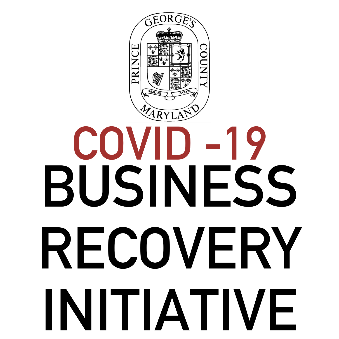 Justification for Additional NeedPrince George’s County has set aside $20 million to fund the County’s new COVID-19 Business Recovery Initiative (BRI). The BRI will replace the multi-million-dollar Prince George’s County COVID-19 Business Relief Fund, which provided low-cost loans of up to $100,000 and grants up to $10,000. The primary difference between the two funds is that, all disbursements from the BRI will be grants up to $100,000.If your businesses received a grant through the COVID-19 Business Relief Fund (BRF), and would like to request additional funding support, please complete and submit the following form and supporting documentation to pgccovidrelief@co.pg.md.us. Additional grant funding is subject to availability and requests for additional funding will only be considered after all initial funding requests for the BRI program have been awarded.*Additional funding request from businesses that received a loan that has been converted into a grant will not be considered. Justification for Request - Describe need for additional funding support. (Not to exceed 500 words)How is does your businesses plan to resume operations? (Not to exceed 500 words)Application ID#Borrower Name:Business Address:Industry Sector:COVID-19 Business Relief Fund (BRF) Grant Amount Received:$Use of BRF Funds:NEW COVID-19 Business Recovery Initiative (BRI) Grant Request:$Use of BRI Funds: